基隆市111年度「性平特餐」活動實施計畫─111年度「性別平等校園Vlog」徵件比賽實施計畫壹、依據：教育部國民及學前教育署111年度友善校園學生事務與輔導工作計畫辦理。貳、目標：一、輔助學校教師結合性別教育議題進行教學，培養學生正確性別平等素養。二、教師將性別平等教育融入領域教學中，喚起學生對性別平等議題之反思。藉由影片紀錄方式進行反饋，同時培養學生應有的資訊媒體素養與能力。三、落實本市性別平等教育工作，建立無性別歧視與無暴力之校園環境，實現性別平等之目標。参、辦理單位：  一、指導單位：教育部國民及學前教育署  二、主辦單位：基隆市政府教育處  三、承辦學校：基隆市立正濱國中肆、計畫期程：伍、比賽規則一、主題與內容：由參賽學校自訂，但必須與性別平等教育相關，得以本年度性別平等教育之主題：防治數位/網路性別暴力為主要主題，或其他與性別平等相關議題皆可，自行發揮並撰稿。撰稿內容請各校教師指導學生以符合性別平等教育議題。二、參加對象級組別：本市公私立國民中學及國小高年級在學學生，並依學籍分為國小組及國中組進行比賽。每筆報名資料至多填列2名指導老師。三、參賽人數：每校至少1組 (私立學校自由參加)陸、報名/評審事宜：  一、本比賽自111年4月1日開始徵件，111年5月28日截止收件，報名流程分為「校園Vlog影片上傳」與「參賽者基本資料填寫」兩步驟：  (一)校園Vlog影片上傳：影片錄製完成後請先上傳至YouTube網站，確認隱私權的部分需勾選為「非公開」，影片連結請多加注意是否能正常點選及播放，詳細操作方式如附件一。  (二)參賽者基本資料填寫(需填寫之內容如附件二)，請填報google表單完成線上報名與投件。表單：https://forms.gle/QZe7BsT51qG3tfx79  二、評審事宜：審理時間：111年6月1日至111年6月18日。(依評審時間訂之)得獎名單公布：111年6月。比賽方式：由承辦單位邀請專家評審進行評選。柒、評分標準：捌、獎勵方式：一、依評審成績，國小組及國中組分別錄取優良比賽隊伍與獎勵方式如下：(一)特優1件，每隊頒發獎狀及禮券貳仟元，指導老師各敘嘉獎二次。(二)優等3件，每隊頒發獎狀及禮券壹仟伍佰元，指導老師各敘嘉獎一次。(三)佳作3件，每隊頒發獎狀及禮券壹仟元，指導老師各敘嘉獎一次。二、獎金(品)以實際教育處核定之金額為主。三、指導教師之敘獎請各校於(學生)獎狀頒發後一個月內逕依權責辦理敘獎事宜，教育處不另函通知；若指導教師為代理教師，學校得本權責製發教師帶隊參賽獲獎之感謝狀。玖、評審由承辦單位邀請學者及實務工作的專家進行評審。拾、活動注意事項一、各校得先自行辦理校內初賽，競賽辦法由各校自訂並推薦1組代表學校參與本比賽。二、主辦單位對於得獎作品之著作權享有無償使用權，得公開播放、公開推廣、重製、編輯和其他合作方式利用本作品內容，以及行使其他法定著作財產權所包括之權利，不另提供稿費並視需要得請參賽者無償配合修改。三、全部參賽作品內容均不予退件，並同意將獲獎作品著作權轉交主辦單位使用於媒體宣導、公布網站、公開展覽或其他用途權利。四、參賽作品內容請自行留存原稿備用，交付之參賽作品內容不予退件。評審前若遇不可抗力之任何災變、意外等事故所造成之毀損，由主辦單位另行通知交付備份作品，對毀損之作品恕不負賠償之責。五、若參賽作品內容經人檢舉或告發涉及侵害著作權或專利權，經有關機關處罰確定者，將取消其得獎資格，並追回所有獎項和獎金。參賽作品若涉及違法，由參賽者自行負責，主辦單位概不負責。六、參賽作品內容若有使用他人之圖案、文稿、肖像或音樂，並涉及相關著作財產權時，需自行取得著作財產權授權同意等證明文件。若牴觸任何有關著作權之法令，一切法律責任由參賽者自行承擔，主辦單位概不負責。七、參賽者應尊重評審委員公平、公正、公開之決定，對評審結果不得有異議。八、得獎獎項主辦單位有權視參加作品表現與評選結果以「從缺」或「增加得獎名額」辦理，獎金隨實際情況彈性調整，以不超過原獎金總額為限。九、凡報名參賽者視為同意本計畫的內容與規定，指導單位與主辦單位保有修改之權利。拾壹、經費來源：教育部國民及學前教育署或市政府相關經費項下補助。拾貳、本計畫經教育部國民及學前教育署核定後實施，本府得適時修正之。(附件一)校園Vlog影片上傳YouTube說明1.開啟goole帳號登入YouTube，網址為https://www.youtube.com/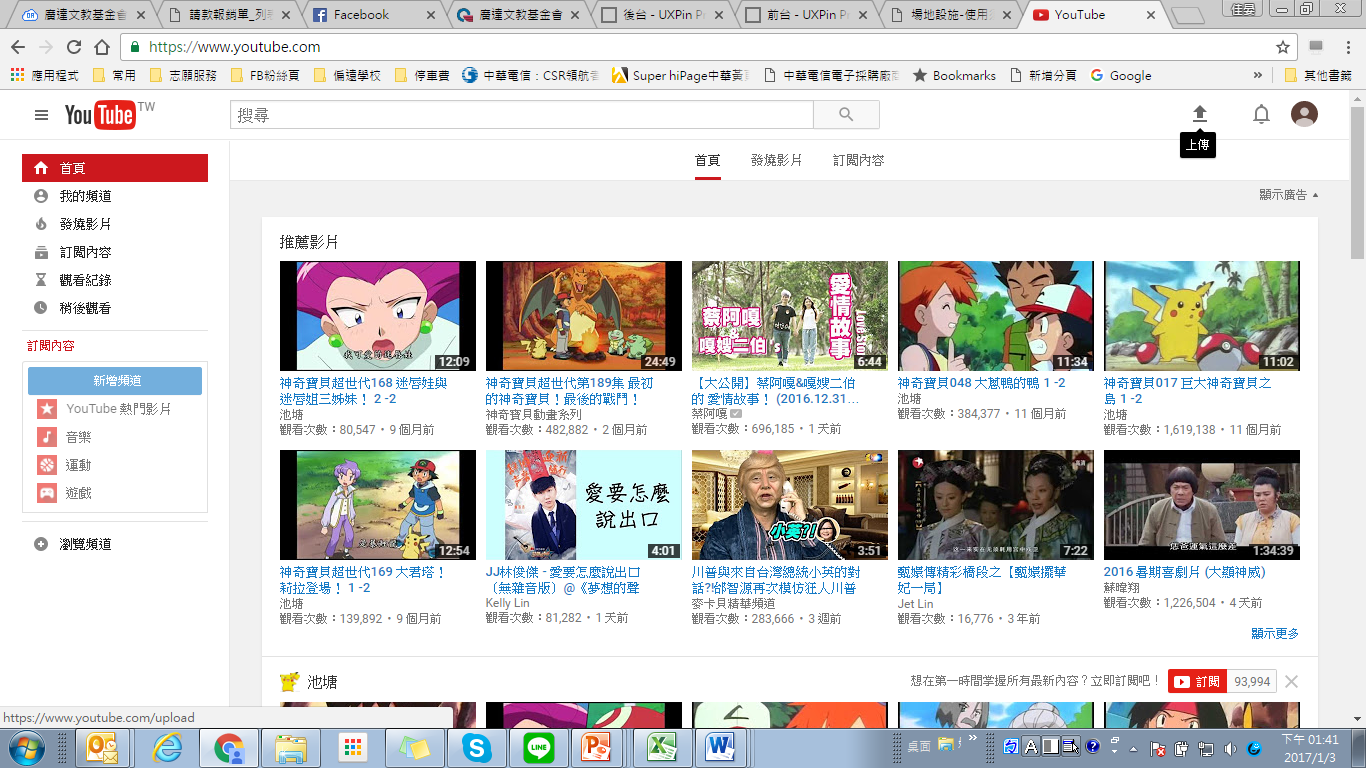 2.點選畫面上方「上傳」後即可開始上傳影片，請先將隱私權的部分勾選為「非公開」，然後將即可開始上傳影片。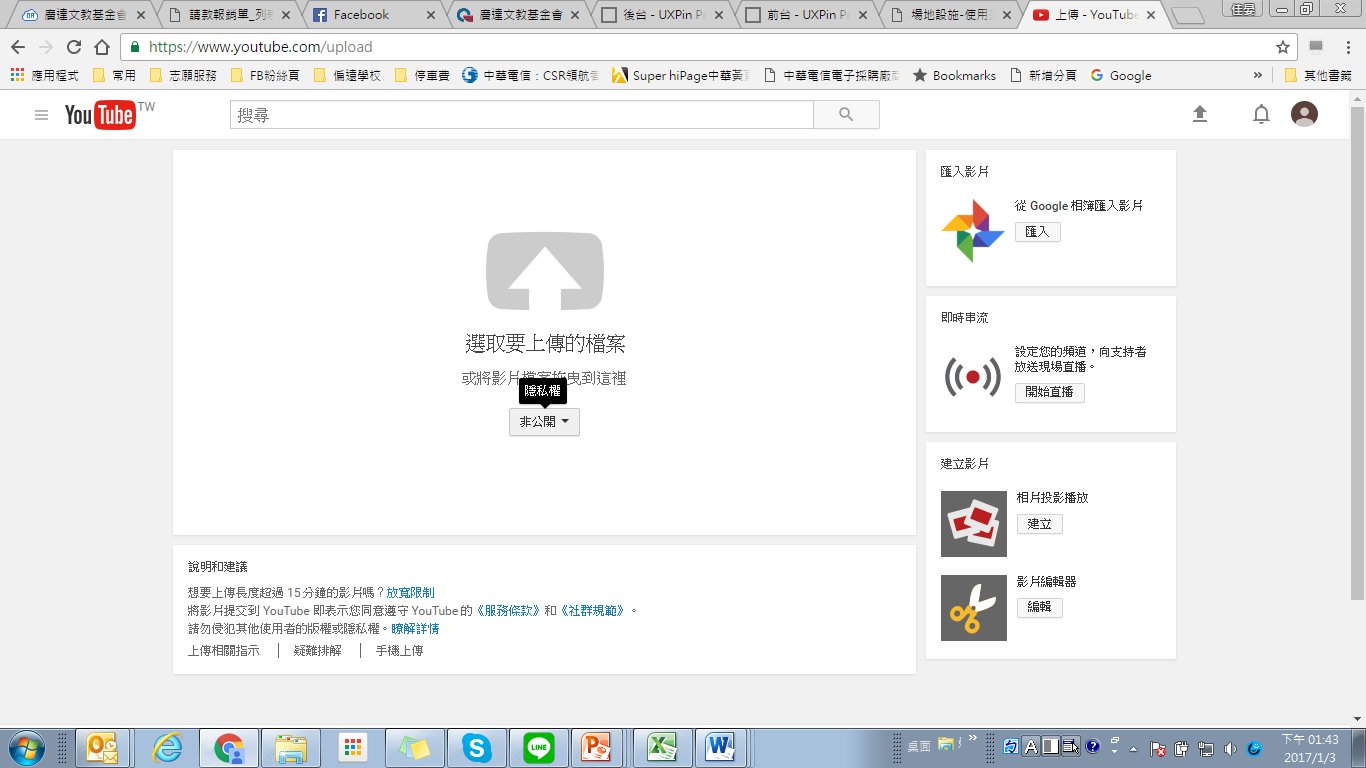 3.影片上傳後須更改檔案名稱，請統一為「基隆市111年度性別平等校園Vlog─校名」，以利後續建檔作業。例如「基隆市111年度性別平等校園Vlog ─西瓜國小」，其他部分則可維持原設定。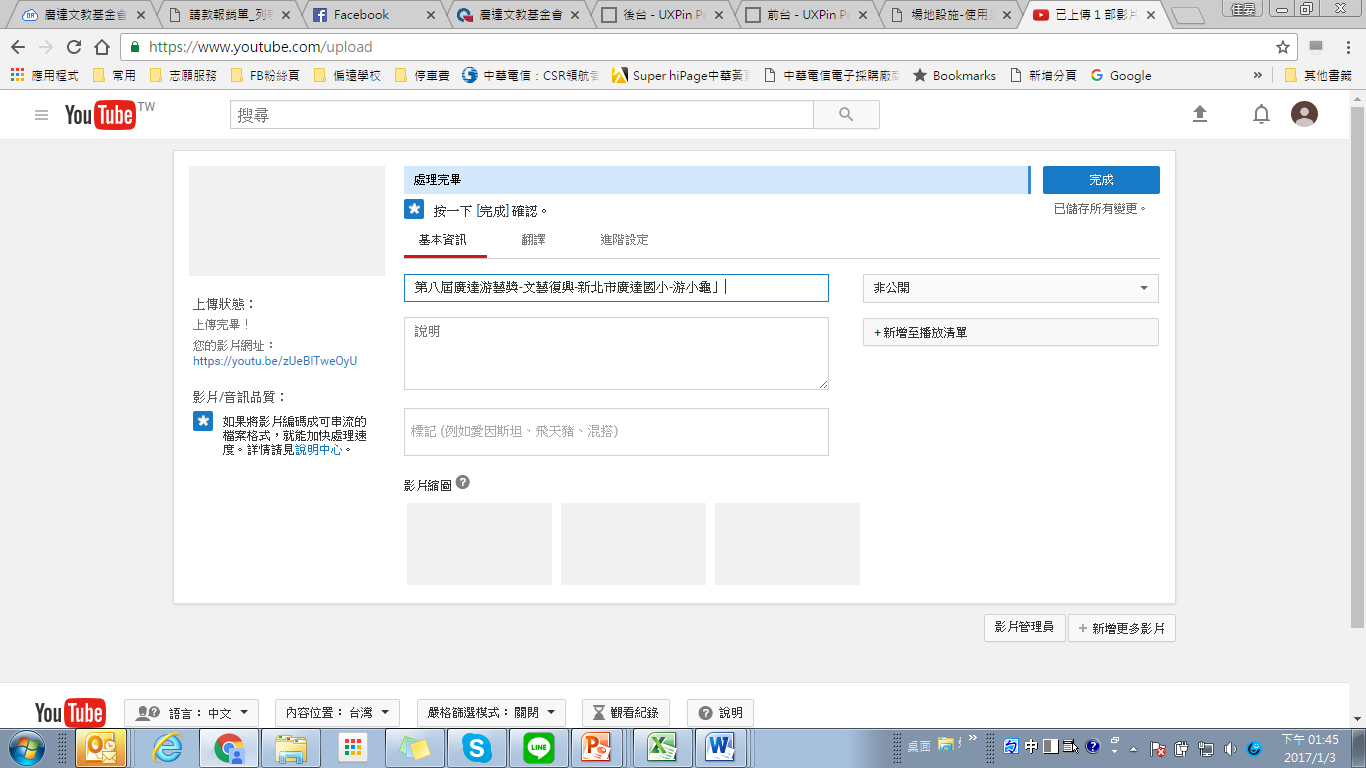 4.影片上傳完畢後請複製網站產出的影片網址列，將此串網址複製貼到google表單欄位，影片連結請多加注意是否能正常點選及播放。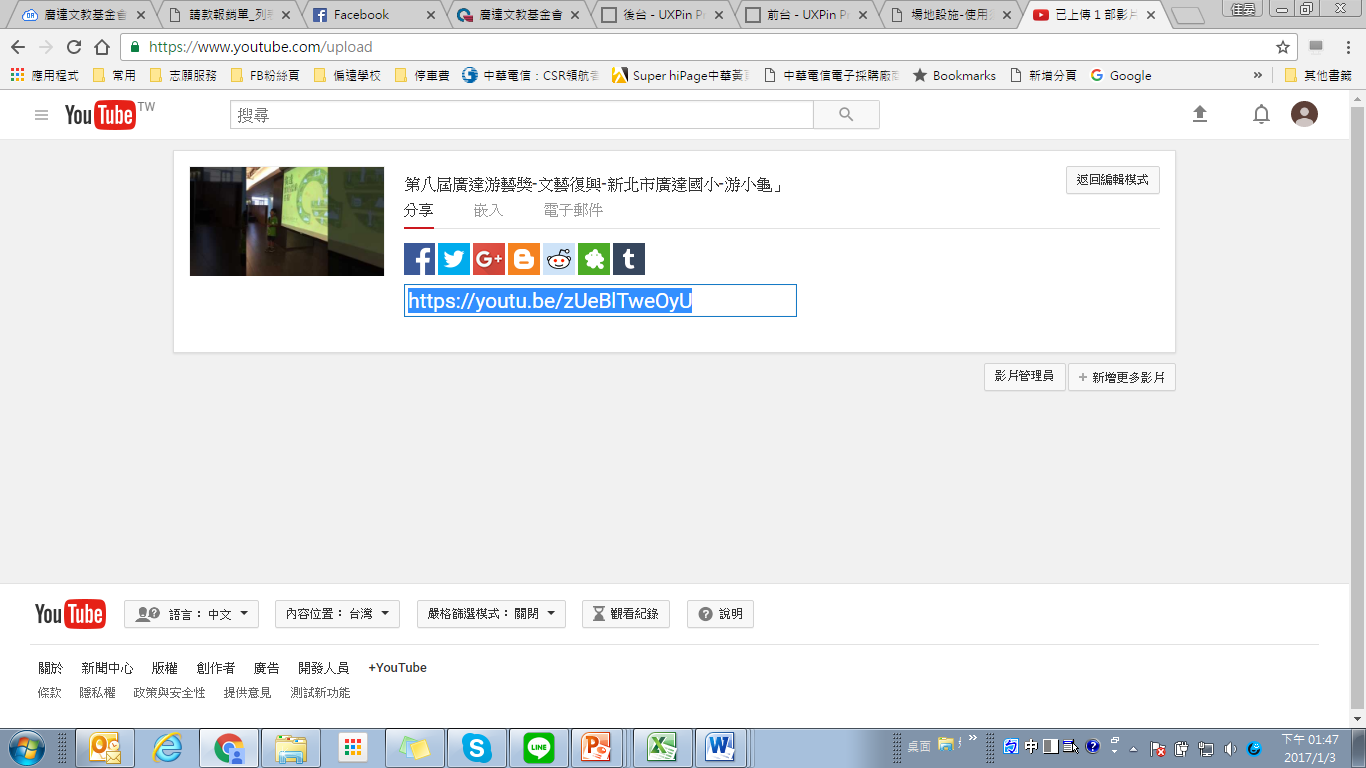 （附件二）基隆市111年度「性別平等校園Vlog」徵件比賽報名資料*本表僅供參考，須至goole表單完整填寫送出報名資料始完成報名。*請以pdf檔上傳goole表單。（附件三）基隆市111年度「性別平等校園Vlog」徵件比賽參賽者清冊*請以pdf檔上傳goole表單。（附件四）基隆市111年度「性別平等校園Vlog」徵件比賽著作財產權聲明暨授權使用同意書作品名稱：一、茲聲明本作品內容為著作人自行創作，內容未侵犯他人著作權，且未曾以任何形式正式發表出版，如有聲明不實，願負一切法律責任。二、本人同意將上述作品與比賽錄影內容無償授權予基隆市政府教育處，自獲獎日起，不限地域與次數，得以紙本、微縮、光碟或其他數位化方式重製、編輯、改作、引用、公開展示、公開陳列、公開播送、公開上映、公開傳輸、重新格式化、發行或上網上述著作，並提供讀者基於個人非營利性質及教育目的之檢索、瀏覽、列印或下載，以利學術教育資訊交流。另為符合典藏及網路服務之需求，被授權單位得進行格式之變更。此致基隆市政府教育處請勾選以下身份別(指導教師或參賽學生、受訪者)：學生法定代理人：身分證字號：說明：請每1位參賽學生、指導老師和受訪者各別簽署1張本聲明同意書，填妥後請掃描為1個檔案上傳google表單。中華民國 111年月日*請以pdf檔上傳goole表單。（附件四）基隆市111年度「性別平等校園Vlog」徵件比賽著作財產權聲明暨授權使用同意書作品名稱：一、茲聲明本作品內容為著作人自行創作，內容未侵犯他人著作權，且未曾以任何形式正式發表出版，如有聲明不實，願負一切法律責任。二、本人同意將上述作品與比賽錄影內容無償授權予基隆市政府教育處，自獲獎日起，不限地域與次數，得以紙本、微縮、光碟或其他數位化方式重製、編輯、改作、引用、公開展示、公開陳列、公開播送、公開上映、公開傳輸、重新格式化、發行或上網上述著作，並提供讀者基於個人非營利性質及教育目的之檢索、瀏覽、列印或下載，以利學術教育資訊交流。另為符合典藏及網路服務之需求，被授權單位得進行格式之變更。此致基隆市政府教育處請勾選以下身份別(指導教師或參賽學生、受訪者)：學生法定代理人：身分證字號：說明：請每1位參賽學生、指導老師和受訪者各別簽署1張本聲明同意書，填妥後請掃描為1個檔案上傳google表單。中華民國 111年月日時間計畫內容計畫內容參加對象備註111年3月11日基隆市110學年度精進國民中小學教師教學專業課程品質整體推動計畫─打開性別之眼~發現生活中的性別議題教師參與研習之情形納入評分項目本市公私立學校教師，以指導老師優先性平輔導團111年3月25日基隆市111年度防治數位/網路性別暴力課程設計暨影片製作增能研習教師參與研習之情形納入評分項目本市公私立學校教師，以教務主任、教學組長優先特教科/正濱國小111年4-5月「性別平等校園Vlog」徵件比賽「性別平等校園Vlog」徵件比賽本市公私立學校學生特教科/承辦學校111年6月徵件成果發表-成果影片之教學運用徵件成果發表-成果影片之教學運用性平輔導團/以教務主任、教學組長優先特教科/承辦學校評分項目比重項目內容符合主題及內容60％符合(性平)主題、內容豐富、情節架構完整。拍攝表達及創意30％發音及咬字清晰標準、表達自然、作品具創意及教育意涵。時間控制及特色10％教師參與本計畫所辦研習之情形、片長以3-5分鐘為限，超過或不足酌予扣分。學校全銜作品名稱參賽者資料參賽者1參賽者2參賽者3參賽者3參賽者3參賽者4參賽者5班級姓名性別□男 □女□男 □女□男 □女□男 □女□男 □女□男 □女□男 □女參賽者6位以上之學校，請上傳參賽者清冊/如附件三。參賽者6位以上之學校，請上傳參賽者清冊/如附件三。參賽者6位以上之學校，請上傳參賽者清冊/如附件三。參賽者6位以上之學校，請上傳參賽者清冊/如附件三。參賽者6位以上之學校，請上傳參賽者清冊/如附件三。參賽者6位以上之學校，請上傳參賽者清冊/如附件三。參賽者6位以上之學校，請上傳參賽者清冊/如附件三。參賽者6位以上之學校，請上傳參賽者清冊/如附件三。指導老師指導老師1指導老師1指導老師1指導老師2指導老師2指導老師2指導老師2姓名聯絡電話(O)(手機)(O)(手機)(O)(手機)(O)(手機)(O)(手機)(O)(手機)(O)(手機)e-mail承辦人(O)(手機)(O)(手機)(O)(手機)e-mail比賽講稿(請於300字以內，簡要說明影片記錄之內容、分享的觀點)(請於300字以內，簡要說明影片記錄之內容、分享的觀點)(請於300字以內，簡要說明影片記錄之內容、分享的觀點)(請於300字以內，簡要說明影片記錄之內容、分享的觀點)(請於300字以內，簡要說明影片記錄之內容、分享的觀點)(請於300字以內，簡要說明影片記錄之內容、分享的觀點)(請於300字以內，簡要說明影片記錄之內容、分享的觀點)作品影片連結（請先將影片上傳至YouTube後設為非公開狀態，將連結貼入欄內，請先測試是否開啟成功）（請先將影片上傳至YouTube後設為非公開狀態，將連結貼入欄內，請先測試是否開啟成功）（請先將影片上傳至YouTube後設為非公開狀態，將連結貼入欄內，請先測試是否開啟成功）（請先將影片上傳至YouTube後設為非公開狀態，將連結貼入欄內，請先測試是否開啟成功）（請先將影片上傳至YouTube後設為非公開狀態，將連結貼入欄內，請先測試是否開啟成功）（請先將影片上傳至YouTube後設為非公開狀態，將連結貼入欄內，請先測試是否開啟成功）（請先將影片上傳至YouTube後設為非公開狀態，將連結貼入欄內，請先測試是否開啟成功）授權同意書請上傳授權同意書檔案/如附件四。請上傳授權同意書檔案/如附件四。請上傳授權同意書檔案/如附件四。請上傳授權同意書檔案/如附件四。請上傳授權同意書檔案/如附件四。請上傳授權同意書檔案/如附件四。請上傳授權同意書檔案/如附件四。同意事項1.凡參加本活動之參賽者，即視為同意本計畫之相關規定，並證明以上資料皆正確無誤，提供主辦單位/承辦學校辦理活動相關使用。2.凡得獎作品同意著作財產權歸基隆市政府所有，基隆市政府擁有重製、改作、宣傳、公開展示相關製作等權利，無償作為非營利行為目的之使用；使用範圍為全世界，無限期使用。1.凡參加本活動之參賽者，即視為同意本計畫之相關規定，並證明以上資料皆正確無誤，提供主辦單位/承辦學校辦理活動相關使用。2.凡得獎作品同意著作財產權歸基隆市政府所有，基隆市政府擁有重製、改作、宣傳、公開展示相關製作等權利，無償作為非營利行為目的之使用；使用範圍為全世界，無限期使用。1.凡參加本活動之參賽者，即視為同意本計畫之相關規定，並證明以上資料皆正確無誤，提供主辦單位/承辦學校辦理活動相關使用。2.凡得獎作品同意著作財產權歸基隆市政府所有，基隆市政府擁有重製、改作、宣傳、公開展示相關製作等權利，無償作為非營利行為目的之使用；使用範圍為全世界，無限期使用。1.凡參加本活動之參賽者，即視為同意本計畫之相關規定，並證明以上資料皆正確無誤，提供主辦單位/承辦學校辦理活動相關使用。2.凡得獎作品同意著作財產權歸基隆市政府所有，基隆市政府擁有重製、改作、宣傳、公開展示相關製作等權利，無償作為非營利行為目的之使用；使用範圍為全世界，無限期使用。1.凡參加本活動之參賽者，即視為同意本計畫之相關規定，並證明以上資料皆正確無誤，提供主辦單位/承辦學校辦理活動相關使用。2.凡得獎作品同意著作財產權歸基隆市政府所有，基隆市政府擁有重製、改作、宣傳、公開展示相關製作等權利，無償作為非營利行為目的之使用；使用範圍為全世界，無限期使用。1.凡參加本活動之參賽者，即視為同意本計畫之相關規定，並證明以上資料皆正確無誤，提供主辦單位/承辦學校辦理活動相關使用。2.凡得獎作品同意著作財產權歸基隆市政府所有，基隆市政府擁有重製、改作、宣傳、公開展示相關製作等權利，無償作為非營利行為目的之使用；使用範圍為全世界，無限期使用。1.凡參加本活動之參賽者，即視為同意本計畫之相關規定，並證明以上資料皆正確無誤，提供主辦單位/承辦學校辦理活動相關使用。2.凡得獎作品同意著作財產權歸基隆市政府所有，基隆市政府擁有重製、改作、宣傳、公開展示相關製作等權利，無償作為非營利行為目的之使用；使用範圍為全世界，無限期使用。參賽者資料參賽者1參賽者2參賽者3參賽者4參賽者5班級姓名性別□男 □女□男 □女□男 □女□男 □女□男 □女參賽者資料參賽者6參賽者7參賽者8參賽者9參賽者10班級姓名性別□男 □女□男 □女□男 □女□男 □女□男 □女參賽者資料參賽者11參賽者12參賽者13參賽者14參賽者15班級姓名性別□男 □女□男 □女□男 □女□男 □女□男 □女參賽者資料參賽者16參賽者17參賽者18參賽者19參賽者20班級姓名性別□男 □女□男 □女□男 □女□男 □女□男 □女參賽者資料參賽者21參賽者22參賽者23參賽者24參賽者25班級姓名性別□男 □女□男 □女□男 □女□男 □女□男 □女□著作人/授權人 (指導教師)：聯絡電話：□著作人/授權人 (參賽學生)：聯絡電話：□授權人 (受訪者)：聯絡電話：身分證字號：身分證字號：身分證字號：□著作人/授權人 (指導教師)：聯絡電話：□著作人/授權人 (參賽學生)：聯絡電話：□授權人 (受訪者)：聯絡電話：身分證字號：身分證字號：身分證字號：